附件4取消体检预约流程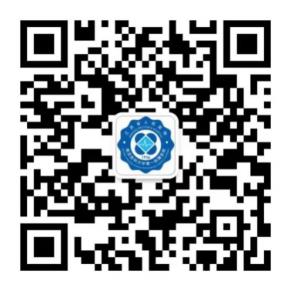 欢迎扫码江苏省人民医院关注微信公众号